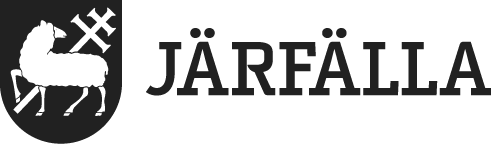 			1 (1)Överlämnande av enskilt arkiv till Järfälla kommunarkiv Arkivbildarens namn: 	_________________________  Överlämnat av:               	_________________________Kontaktuppgifter:           	_________________________                                      	_________________________                                       	_________________________Härmed överlämnas ovanstående angiven arkivbildares arkiv till Järfälla kommunarkiv. Vid överlämnandet övergår äganderätten för handlingarna till Järfälla kommunarkiv. Överlämnandet medför ingen kostnad för den levererande parten. Resterande bestämmelser och villkor anges i ”Riktlinjer för hantering av enskilda arkiv i Järfälla kommun” (KS 2019-04-08 §56). Eventuella avvikelser från dessa bestämmelser dokumenteras i detta avtal. Eventuella tilläggsleveranser omfattas inte av detta avtal. Detta avtal upprättas i två exemplar varav parterna får var sitt. Till avtalet bifogas en innehållsförteckning över det material som överlämnas till kommunarkivet. Arkivbildarens underskrift:      	_________________________Namnförtydligande, datum: 	_________________________ Kommunarkivets underskrift:  	_________________________Namnförtydligande, datum: 	_________________________